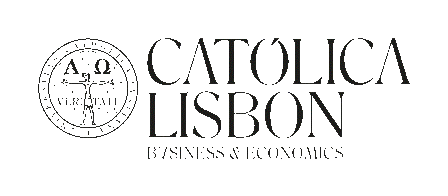 Contabilidade Financeira 1 – Ex.8Prof: Luís JaneiroParte 1O facto patrimonial correspondente à operação 1 é permutativo, visto que houve alteração da composição patrimonial da empresa (clientes pagaram dívida, entrando dinheiro em caixa) mas não houve alteração do valor do mesmo património (equilíbrio).Pagamento a crédito dum serviço prestado por uma empresa à ABC no valor de 500€ (por exemplo, gastos relativos à festa de celebração do aniversário da marca).As mercadorias em questão estavam valorizadas em 2300€ (inventários -2300€), tendo sido vendidas por 5000€ (rendimento). Dos 5000€ ganhos com a venda, retirou-se 150€ relativos ao custo do transporte das mercadorias, o que fez não só com que no total entrasse 4850€ em caixa (5000-150) como também se deu 2450€ em gastos (2300 do consumo de mercadorias + 150 do custo dos transportes). Tendo isto, os documentos subjacentes a esta transacção são os seguintes:- N/Factura, no valor de 5000€, relativamente ao preço das mercadorias vendidas (em que a compra fica juridicamente titulada);- Guia de Remessa, que, acompanhando o transporte da mercadoria, deverá incluir todos os elementos que permitam identificar o bem transportado.Ao consumir-se parte do activo fixo, na ordem dos 2000€, os gastos originados por esse consumo fizeram com que o valor do capital próprio decrescesse igual valor, ou seja, o resultado líquido do período decresceu 2000€.Um valor associado ao passivo da empresa relativamente à conta Estado poderá ser de 3500€ (podem dizer respeito a gastos com a segurança social, por exemplo.6)Parte 2A)Resultado líquido do período = 3330 = ActivoNão se verificaram alterações no Passivo de ABCClassificação dos factos patrimoniais (FPM – Facto Patrimonial Modificativo, ocorreu alteração tanto do valor como da composição do património da empresa; FPP – Facto Patrimonial Permutativo, só houve alteração da composição do património; FEP – Facto Extra-Patrimonial, não produz alterações no património): 1) FPM;2) FEP;3) FPM;4) FPM;5) FPM.B)Em 3 verifica-se: Despesa (500€), Pagamento (500€, pois foi pago a pronto) e quando o saldo dos telemóveis for consumido ocorrerá um Gasto (500€).Em 4 verifica-se: Receita (6480€),  Gasto (3480€, houve consumo de mercadorias de ABC presentes no inventário) e Recebimento (6480€, cliente preferencial pagou a pronto).C)ALFA 2IVA – Esta empresa, enquanto consumidor final, será quem suportará o IVA da transacção. Esse imposto recai sobre os 6480€, ou seja, valor da venda já com o desconto incluído.IRS – Visto que se trata duma empresa, uma entidade colectiva, o IRS não é considerado nesta operação.IRC – O imposto será calculado deduzindo-se os valores dos prejuízos fiscais ao lucro tributável. Então, caso no final do ano, na altura do balanço, a empresa tenha obtido lucros, o IRC irá incidir sobre o valor desse lucro. Assim, esta operação irá entrar nas despesas da empresa e juntamente com as outras despesas irá fazer com que o IRC aplicado seja maior ou menor consoante o valor total destas. Caso a empresa não tenha obtido lucros o imposto não é aplicado. Não há indicações sobre se a empresa é ou não residente, logo não é possível indicar qual é a taxa a aplicar. Para além disto, caso a faturação anual da empresa seja igual ou superior a 10000000€ esta terá ainda de pagar uma taxa adicional (Derrama - 5%).ABCIVA – Na factura emitida a Alfa 2 consta o valor de venda bem como o valor do desconto preferencial. É sobre o segundo que o imposto incide. A empresa já inclui no preço de venda já com o desconto preferencial o valor de IVA, o que faz com que esta entidade não suporte quaisquer custos com este imposto, sendo estes suportados por Alfa 2.IRS - Visto que se trata duma empresa, uma entidade colectiva, o IRS não é considerado nesta operação.IRC – Visto que esta foi a identidade que fez a venda, o imposto não ter impacto.BALANÇO (€)BALANÇO (€)ACTIVOACTIVOACTIVO NÃO CORRENTE   Activos fixos tangíveis e intangíveisACTIVO CORRENTE   Inventários   Clientes   Estado   DOTOTAL DO ACTIVO180001170018001500755040550CAPITAL PRÓPRIO + PASSIVOCAPITAL PRÓPRIO + PASSIVOCAPITAL PRÓPRIO   Capital Realizado   Resultado Líquido do PeríodoTOTAL DO CAPITAL PRÓPRIO500015506550PASSIVO NÃO CORRENTE   Financiamentos obtidosPASSIVO CORRENTE    Fornecedores    EstadoTOTAL DO PASSIVOTOTAL DO CAPITAL PRÓPRIO + PASSIVO22000850035003400040550ACTIVO (€)ACTIVO (€)ACTIVO (€)ACTIVO (€)ACTIVO (€)ACTIVO (€)CAPITAL PRÓPRIO + PASSIVO (€)CAPITAL PRÓPRIO + PASSIVO (€)CAPITAL PRÓPRIO + PASSIVO (€)CAPITAL PRÓPRIO + PASSIVO (€)CAPITAL PRÓPRIO + PASSIVO (€)CAPITAL PRÓPRIO + PASSIVO (€)CAPITAL PRÓPRIO + PASSIVO (€)CAPITAL PRÓPRIO + PASSIVO (€)A.FIXOSINVENT.CLIENT.ESTADOCAIXATOTALCAPITALREND.GASTOSEMP. BANC.FORN.ESTADOFORNEC.INVEST.TOTAL15000-485015023-5005004-3800648064803800510001000TOTAL12006480-43503330763043003330